Mitford School Council MINUTESANNUAL GENERAL MEETINGDate: Tuesday October 4th, 2022 at 6:30 p.m.LEARNING COMMONS & ZOOM MEETINGIn attendance:  In-person – Peter Fultz, Fiona Gilbert, Melinda B, Devon W, Tinille M, Charlotte T, Shawn H, Anne H, Tricia BZoom – Alisa C, Brooke S, Alexandra P, Melissa E, Cara SCall to order  - 6:33pmWelcome and Introductions Approval of the Agenda – Tinnile approved, Melinda 2ndApproval of the Minutes from Previous Meeting – Charlotte approved, Tinille 2ndReviewBusiness arising from minutesApprovalElection of Mitford School Council  - There were no nominations for the positions.Secretary – Alexandra Phillips volunteered – no objectionsCo- Chair – Brooke Sabourin volunteered – no objectionsChair – Melinda Birmingham volunteered – no objectionsReport from Mitford Administration Peter Fultz	                                            110 Quigley Drive		            Brianna StoreyPrincipal                                                Cochrane, Alberta   T4C 1Y1	            Assistant PrincipalPhone: (403) 932-4457 	     	                 				            mitford@rockyview.ab.ca                                                               Principal Report for School Council 06 SEP 22Student Population: 318Classes: Grade 5 (three classes), Grade 6 (two classes), Grade 7 (three classes), Grade 8 (three classes)Welcome New Staff:We are excited to welcome Mr. Crowe (Grade 7), Mr. Kaczanowski (Grade 7), and Mr. Lo (Grade 5) to our Mitford staff.Learning Support Team:The Learning Support Team is led by our Learning Support teacher, Mrs. Clark. The team also includes two Child Development Advisors (Mrs. Mcmanus, and Mrs. Facey) to offer additional support for social emotional wellness post pandemic. Mitford has four Learning Assistants (Mrs. Smith, Mrs. Kyle, and two currently being hired) for students needing additional support during the school day. As Fall budgets are finalized, we may be able to add another Learning Assistant.New Student Resources & Equipment:Four New Chromebook Carts for Grade 5 & 6Mitford has one to one tech devices for Grades 5 & 6 students to support student learning via the Google Classroom platformMitford has Chromebooks available for loan to grade 7 & 8 students that opt not to purchase a tech device as recommended through the One-to-One ProgramOutdoor Education outbuilding (Funded by Mitford Reserves)Twenty- eight Mountain Bikes & accessories (Funded by FOM) for CTF (Career and Technology Foundational) and Homeroom class useSeventy pairs of snowshoes for CTF and Homeroom class useLiteracy & Numeracy Focus:Mitford teachers will be focused on data collection and professional learning to forge a path to support and foster real progress for students impacted by the disruption of learning due to COVID. Mitford will do its best to affect growth and change in these key areas of learning. RVS (Rocky View Schools) Learning Specialists will be facilitating this professional learning with us.Athletics: Mitford School has an Athletic Director that oversees RVS Sports at school. There are many different sports offerings throughout the school year. News and information will be shared as the start of the sports season approaches. Information regarding any need for community coaches will be shared in the coming weeks. We appreciate that many of our students thrive with these many opportunities.Cross Country Running  Grade 6 -8 – Shannon Sekulich/Kim Bishop Volleyball Grade 6 Girls, Junior B Girls, Junior A Girls, Grade 6 Boys, Junior B Boys, Junior A Boys Soccer Grade 6 Mixed, Grade 7/8 Mixed Basketball Grade 6 Girls, Junior B Girls, Junior A Girls, Grade 6 Boys, Junior B, Junior A Boys Badminton: Mitford Grade 7 – Scott Roen, Mitford Grade 8 Track & Field Sprinting / Running, Long Jump/Triple, High Jump, Discus, Shot Put*Based upon student interest other sports can be considered if consistent with the Alberta Physical Activity Guide for SchoolsExtra-Curricular Activities and Clubs:
There are many different activities and club offerings throughout the school year. Additional news and information will be later for sign up. We appreciate that many of our students thrive with these many opportunities.
LeadershipSchool Leadership Events 5/6, School Leadership Events 7/8, Assembly Set Up Leaders, Digital Leaders (Pic & Video), News Team Leaders, Office Team Leaders 
Other Clubs include: Yearbook, GSA, Snowshoe Club, Bike Club, Homework Club, Games Club, Grade 5/6 Intramurals, Grade 7/8 Intramurals, Grade 8 Farewell, House Team Assemblies
*Based upon student interest other clubs and activities can be considered.Future Presentations:Are there presentations that the School Council feels would be valuable for future meetings? Suggestion – PowerSchool/Public Portal/AssessmentReport from Board of Trustees  - Friends of Mitford update  - Cara updated that there will be a winter fundraiser.  FOM will hold their AGM on Oct 13 at 6:30.Discussion and planning of School Council’s year ahead Melinda discussed hosting a online safety parent night with the RCMP.  As well as during our November meeting having a presentation on myblueprint, parent portal.Melinda asked for suggestion for other parent information nights.Round Table  - nothing brought forward Motion to Adjourn – 7:14 pmNext Meeting: November 1st , 2022 6:30pm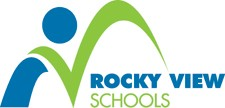 